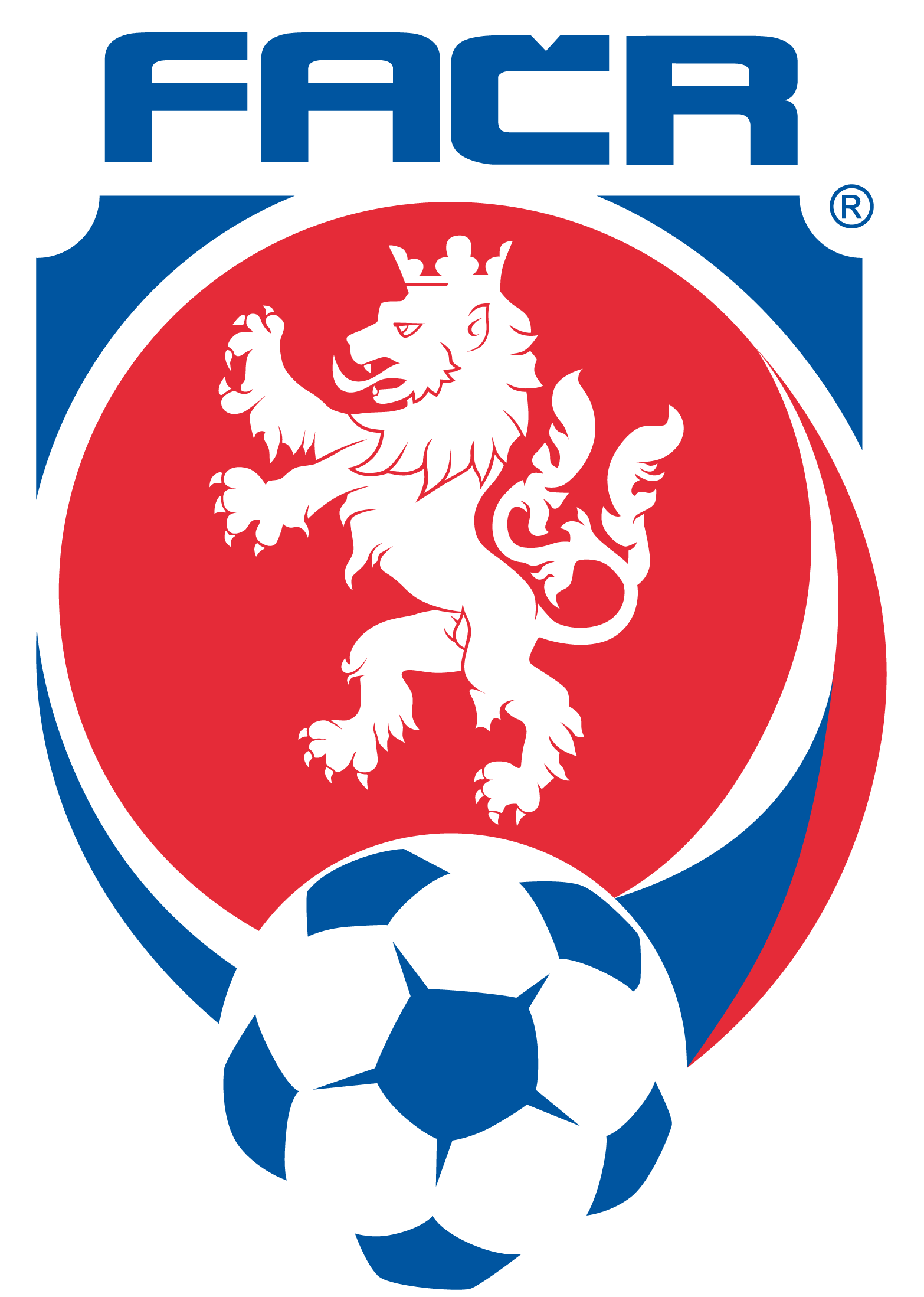 Fotbalová asociace České republiky 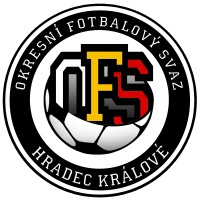                              Okresní fotbalový svaz         Habrmanova 192, 501 01 Hradec Králové                                     IČ: 22883088V souladu se Stanovami FAČR v platném znění a v souladu s článkem 2 Volebního řádu Valné hromady OFS Hradec Králové v platném znění                                                    n a v r h u j e m epana 			………………………………………………………….datum narození:    ………………………………    ID FAČR:		………………………………          bytem: 		…………………………………………………………..                  na funkci: 		předseda, člen VV, člen RK (označte)  Okresního fotbalového svazu Hradec Králové pro volby dne 18. února 2021Statutární zástupce oddílu:		razítko:		        podpis:Svým podpisem stvrzuji, že s výše uvedenou kandidaturou souhlasím:    Jméno a příjmení:  ……………………………………..		 ……………………………….podpis